РЕГИОНАЛЬНАЯ СЛУЖБА ПО ТАРИФАМ И ЦЕНООБРАЗОВАНИЮ ЗАБАЙКАЛЬСКОГО КРАЯПРИКАЗ30 декабря 2019 года				                                         № 671 -НПАг. ЧитаО внесении изменения в приказ Региональной службы по тарифам и ценообразованию Забайкальского края от 10 декабря 2019 года 
№ 504-НПАВ соответствии с Положением о Региональной службе по тарифам и ценообразованию Забайкальского края, утвержденным постановлением Правительства Забайкальского края от 16 мая 2017 года 
№ 196, в связи с допущенной технической ошибкой п р и к а з ы в а ю:Внести в приказ Региональной службы по тарифам и ценообразованию Забайкальского края от 10 декабря 2019 года № 504-НПА 
«О внесении изменения в приложение № 1 к приказу Региональной службы по тарифам и ценообразованию Забайкальского края от 27 ноября 2018 года 
№ 441-НПА» изменение, изложив пункт 2 в следующей редакции: «2. Настоящий приказ вступает в силу с 01 января 2020 года».Настоящий приказ вступает в силу с 01 января 2020 годаОпубликовать настоящий приказ на сайте в информационно-телекоммуникационной сети «Интернет» «Официальный интернет-портал правовой информации исполнительных органов государственной власти Забайкальского края» (http://право.забайкальскийкрай.рф).И.о. руководителя Службы					                  Е.А.Морозова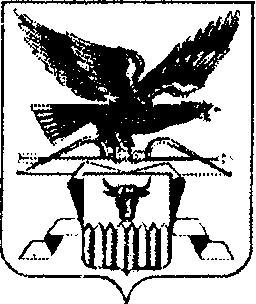 